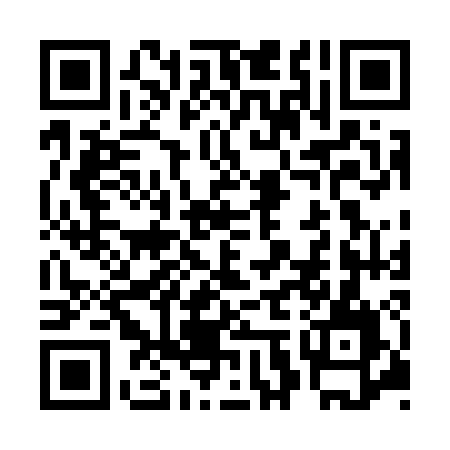 Ramadan times for Blighty, AustraliaMon 11 Mar 2024 - Wed 10 Apr 2024High Latitude Method: NonePrayer Calculation Method: Muslim World LeagueAsar Calculation Method: ShafiPrayer times provided by https://www.salahtimes.comDateDayFajrSuhurSunriseDhuhrAsrIftarMaghribIsha11Mon5:485:487:141:295:017:437:439:0412Tue5:495:497:151:295:007:417:419:0213Wed5:505:507:161:284:597:407:409:0114Thu5:515:517:171:284:597:397:398:5915Fri5:525:527:181:284:587:377:378:5816Sat5:535:537:191:274:577:367:368:5617Sun5:545:547:191:274:567:347:348:5518Mon5:555:557:201:274:557:337:338:5319Tue5:565:567:211:274:547:327:328:5220Wed5:575:577:221:264:537:307:308:5021Thu5:585:587:231:264:527:297:298:4922Fri5:595:597:241:264:517:277:278:4723Sat5:595:597:241:254:507:267:268:4624Sun6:006:007:251:254:507:247:248:4425Mon6:016:017:261:254:497:237:238:4326Tue6:026:027:271:254:487:227:228:4127Wed6:036:037:281:244:477:207:208:4028Thu6:046:047:291:244:467:197:198:3829Fri6:056:057:291:244:457:177:178:3730Sat6:066:067:301:234:447:167:168:3631Sun6:066:067:311:234:437:147:148:341Mon6:076:077:321:234:427:137:138:332Tue6:086:087:331:224:417:127:128:313Wed6:096:097:331:224:407:107:108:304Thu6:106:107:341:224:397:097:098:285Fri6:106:107:351:224:387:077:078:276Sat6:116:117:361:214:377:067:068:267Sun5:125:126:3712:213:366:056:057:248Mon5:135:136:3812:213:356:036:037:239Tue5:145:146:3812:203:346:026:027:2210Wed5:145:146:3912:203:336:016:017:20